Δελτίο ΤύπουΈκθεση ζωγραφικής της Εύης Θεοφανίδου με τίτλο:«Πρόσωπα της αγάπης, όπως τά ΄θελεν η ποίησίς μου…Εικόνες και πρόσωπα από το Καβαφικό έργο»,εγκαινιάζεται το Σάββατο 22 Νοεμβρίου 2014, και ώρα 19.00 στη Δημοτική Πινακοθήκη Λαμίας «Αλέκος Κοντόπουλος» και στην Αίθουσα Αρχαίας Αγοράς. Το βράδυ των εγκαινίων o ηθοποιός, θεατρικός συγγραφέας και σκηνοθέτης Βασίλης Μητσάκης θα απαγγείλει επιλεγμένα ποιήματα του Κ. Καβάφη και ο  Χάρης Μωρίκης, κλινικός ψυχολόγος-ψυχαναλυτής θα προτείνει μία διαφορετική προσέγγιση στο Kαβαφικό έργο.Διάρκεια Έκθεσης: 22 Νοεμβρίου- 20 Δεκεμβρίου 2014Ωράριο λειτουργίας: Δευτέρα – Παρασκευή 9.00-14.00 και 5.30- 8.30                                   Σάββατο – Κυριακή   10.00- 13.30Για προγραμματισμένες επισκέψεις μαθητών παρακαλούμε να επικοινωνείτε στο τηλέφωνο της Δημοτικής Πινακοθήκης Λαμίας: 22310 46887.   Βιογραφικό Σημείωμα Εύης ΘεοφανίδουΗ Εύη Θεοφανίδου σπούδασε ζωγραφική στο τμήμα Εικαστικών και Εφαρμοσμένων Τεχνών του Αριστοτελείου Πανεπιστημίου Θεσσαλονίκης απ’ όπου αποφοίτησε το 1991. Από το 1990 έως το 1992 συνέχισε τις σπουδές της στη Γαλλία, στη Σχολή Καλών Τεχνών του Αix- en- Provence, από όπου αποφοίτησε με καθηγητή τον Αndrē Valensi. Παράλληλα, από το 1991 έως το 1993, σπούδασε στην Ecoled’ Arts Plastiques του Πανεπιστημίου Aix- Marseille I. Έχει πάρει μέρος σε ομαδικές και ατομικές εκθέσεις και έργα της ανήκουν στο Γαλλικό Ινστιτούτο Θεσσαλονίκης, στο Δημαρχείο της Εlne (Γαλλία) και σε ιδιωτικές Συλλογές. .Από το Γραφείο Τύπου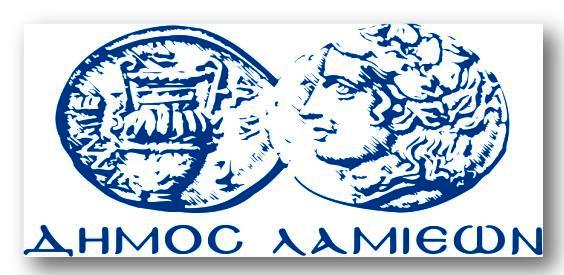 ΠΡΟΣ: ΜΜΕΔΗΜΟΣ ΛΑΜΙΕΩΝΓραφείου Τύπου& ΕπικοινωνίαςΛαμία, 18/11/2014